В Могилевский горисполком__________________________________                                           (ФИО)____________________________________________________________________						                                            (адрес)__________________________________						                                          (телефон)ЗаявлениеВ связи с ликвидацией учреждения образования _________________________________________,                                 	наименование учреждения образования, выдавшего документ изменением моей половой принадлежности,  прошу выдать мне свидетельство о направлении на работу, выданное мне в ____________________ году.							        год окончания учреждения образования Дата _________ 2020 г.				Подпись_________________Заявление принял____________________В Могилевский горисполком Иванова Ивана Ивановича				(ФИО)г.Могилев, пр-кт Шмидта,д.9,кв.12				(адрес)41-00-12, 8044728423                                                                  (телефон)Заявление В связи с ликвидацией учреждения образования «Могилевский государственный университет»________, изменением моей половой принадлежности,  прошу выдать мне свидетельство о направлении на работу, выданное мне в 2000 году.							        Дата 02 декабря 2020 г.				Подпись_________________Заявление принял____________________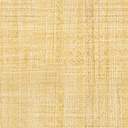 